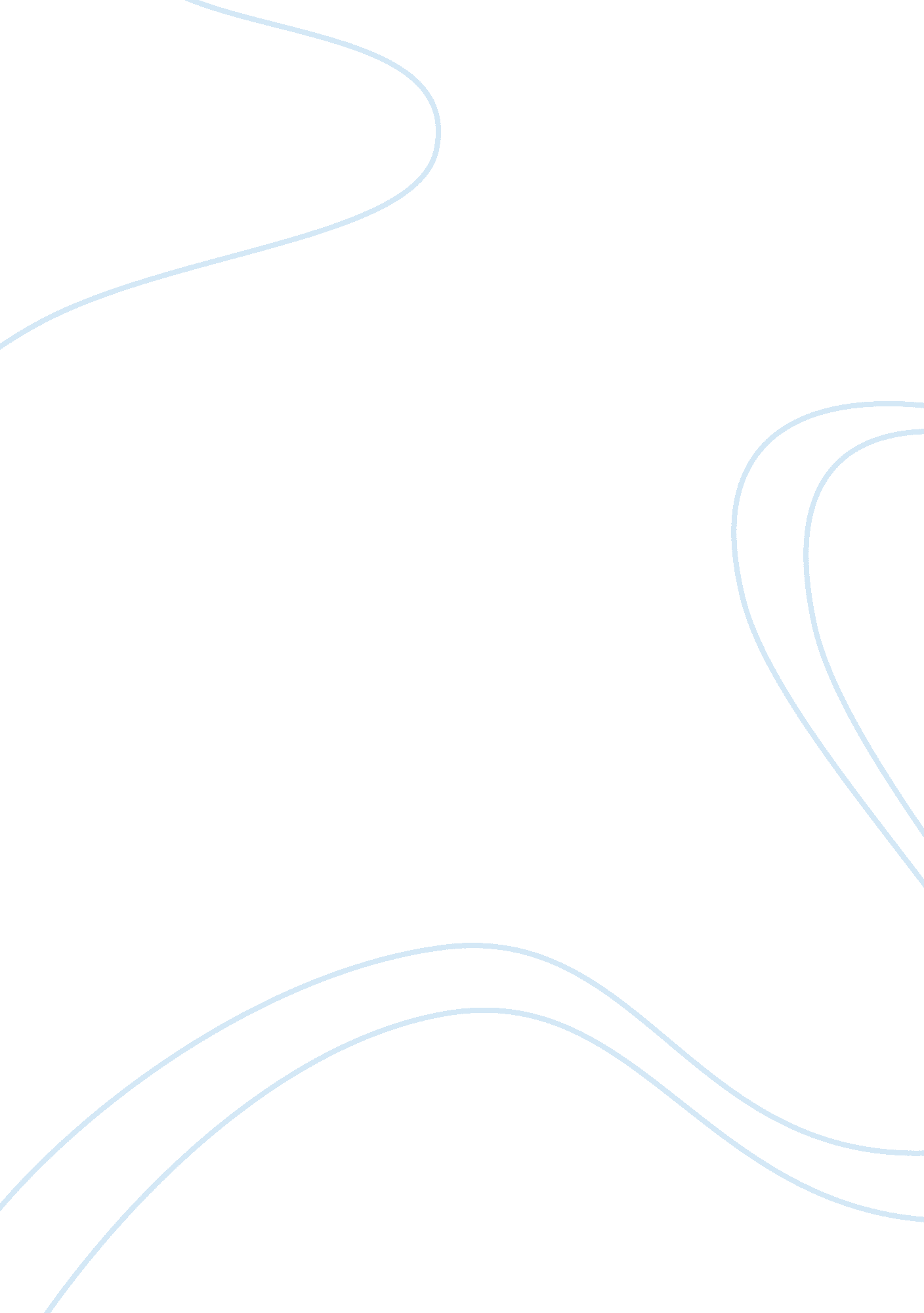 Background of hyperthermia and heat related illnesses biology essay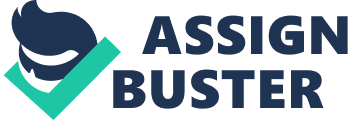 This study will analyze two different types of hyperthermy in relation to the given instance survey. A 45-year-old female patient who has developed hyperthermy after having surgery ; she is besides on the prescription medicines of citalopram and tramadol. To try to find the type of hyperthermy suffered the causes, symptoms and interventions of the two types will be investigated. These are known as drug-induced hyperthermy and malignant hyperthermy. By analyzing these conditions we will try to happen analogues with the given instance survey and therefore conclude with a likely diagnosing. Background of Hyperthermia The normal scope of human organic structure temperature is between 36. 1oC to 37. 8oC. 1Above this temperature the organic structure perspires to maintain cool, for illustration during vigorous activity or in hot temperatures. The hypothalamus contains thermo-sensitive nerve cells, where it is in control of heat ordinance and governs sweat. The organic structure sweats to diminish the nucleus temperature, with surface temperature diminishing through vaporization. However when the organic structure ‘ s heat production exceeds the heat loss hyperthermy can happen. With a organic structure temperature of 40oC or above exigency intervention is needed, as it can be life threatening. 2 Heat-related Illnesss Hyperthermia is the common name given to different heat-related unwellnesss. These include heat spasms, heat hydrops, heat faint, heat exhaustion and heat shot. Heat spasms are painful musculus contractions in the weaponries, calves or venters, and can be due to deficient fluid or electrolyte consumption. Heat hydrops is swelling in the mortise joints, pess or custodies happening from being excessively hot. Heat faint is where the organic structure temperature is or above 40 & A ; deg ; C, with symptoms of fainting and giddiness due to the heat. Heat exhaustion include symptoms of giddiness, sickness and emesis, fainting, with a somewhat increased temperature. The most terrible heat unwellness is heat shot as it can be life endangering. It is defined as a temperature of greater than 40oC that is caused by an environmental heat exposure with a deficiency of thermoregulation. Signs of a heat shot are conking, high organic structure temperature but unable to sweat, confusion and perchance deliria or in a coma. 3Treatment for these different heat-related unwellnesss consist of maintaining cool with ice battalions, maintaining hydrated with H2O and unwritten rehydration salts, stretching any cramped musculuss and remainder by sitting unsloped maintaining the legs raised. Hazard FactorsThe chief hazard classs for this type of hyperthermy include being older, over- or under-weight, and imbibing a batch of intoxicant. Health hazards include hapless blood circulation and perspiration secretory organs that are non sweating expeditiously doing the organic structure to remain warm when it should be chilling down. Any bosom, lung or kidney disease, and illnesses that cause high blood force per unit area or general failing can be a hazard to develop hyperthermy. This is due to medicines like water pills, depressants, tranquilisers, certain blood force per unit area drugs, or if they are on certain salt restricted diets that cause an increased hazard in being unable to perspire. 4 Lifestyle factors that may increase a individual ‘ s hazard of hyperthermia include hot life adjustment, overclothing if a individual is unable to experience the heat, or traveling out-of-doorss on particularly hot yearss. Drug Induced HyperthermiaHyperthermia can show itself in terrible instances of ‘ serotonin syndrome. ‘ 5 This is an inauspicious drug reaction to serotonergic agents, like Selective Serotonin Reuptake Inhibitors ( SSRIs ) and Serotonin-Norepinephrine Reuptake Inhibitors ( SNRIs. ) They are chiefly used as antidepressants prescribed for the intervention of depression, societal anxiousness, panic upsets, obsessive-compulsive upsets, and eating upsets. Serotonin syndrome is seen as an iatrogenic consequence of modern medical specialties, with the incidence ill-defined due to the extent of under-diagnosis. Examples of the SSRI drug category include citalopram, Prozac, and Zoloft, with SNRI illustrations including venlafaxine, duloxetine and tramadol. Symptoms Symptoms of serotonin syndrome normally present as cognitive, neuromuscular and autonomic alterations. Restlessness or diarrhea may be due to mild instances of serotonin syndrome, with terrible instances doing symptoms of serious musculus rigidness and hyperthermy. Other symptoms can include confusion, hyperreflexia, agitation, craze, tachycardia, muscular cramps, blood force per unit area fluctuations, sickness and diarrhea. Symptoms normally develop within 2 hours of the addition in the synaptic degree of 5-hydroxytryptamine. In these terrible instances serotonin syndrome can be fatal. 6 Causes Serotonin syndrome most likely occurs when serotonergic drugs have merely been started in a patient, if the dosage is increased, or after two drugs are taken together that both affect the organic structure ‘ s 5-hydroxytryptamine degrees, either doing excessively much 5-hydroxytryptamine to be released or excessively much 5-hydroxytryptamine staying in the encephalon area. 7 However it can besides go on at any clip during curative usage, an overdose, or through drug interactions. Concurrent usage of medicines that interact with serotonergic drugs through the suppression of the cytochrome P450 tract can besides lend to serotonin syndrome. When serotonergic agents are taken together with triptan drugs like sumitriptan or rizatriptan used for megrims, illegal drugs like rapture and LSD, or the cough medical specialty dextromethorphan, for illustration Robitussin, serotonin syndrome can besides follow. 8 Adverse Effectss The most common inauspicious effects can be seen when tramadol is taken with citalopram, where ictuss and serotonin syndrome can happen. The drugs can do the patients ictus threshold to be lowered, 9 with the 5-hydroxytryptamine syndrome being responsible for the other effects, like hyperthermia. 10Citalopram, the selective 5-hydroxytryptamine re-uptake inhibitor, is by and large prescribed to assist depression and anxiousness upsets. The usual prescribed dosage for depression is 20-40 milligram, with a maximal dosage of 60 milligrams each twenty-four hours. There are many side effects associated with citalopram including gastro-intestinal perturbations like sickness, purging, indigestion, and abdominal hurting, anorexia with weight loss, hypersensitivity and unnatural dreams. 11 There has besides been self-destructive behavior linked with citalopram and other SSRIs in kids and striplings under 18 old ages old. 12Tramadol is widely used opioid analgetic related to venlafaxine, which, in add-on to its opioid effects, besides acts as a serotonin-norepinephrine re-uptake inhibitor. It is a cardinal playing anodyne, chiefly used for handling moderate to reasonably terrible hurting, nevertheless due to the action on the noradrenergic and serotonergic systems it has been seen to be effectual for relieving symptoms of depression, anxiousness, and certain phobias. 13 The dosage for grownups is 50-100 milligram non more than every 4 hours, with a usual upper limit of 400 milligrams each twenty-four hours. There are fewer typical opioid side effects with tramadol, including lesser hazards of respiratory depression and irregularity, but the most common side effects include weariness, sickness and emesis, and dry mouth. 14With higher doses of tramadol and citalopram there is an increased likeliness of serotonin syndrome happening in the patient. This may happen with attendant usage of medicines that inhibit the metamorphosis of tramadol or that increase the serotonin degree in the cardinal nervous system. This drug interaction was reported in different instances where an SSRI was given with tramadol. Citalopram 10 mg/day, fluoxetine 20-80 mg/day, paroxetine 10-20 mg/day and sertraline 100 mg/day was given with tramadol at a dosage of 100-800 mg/day, where the combination resulted in the patients developing serotonin syndrome. 15-21 Treatment Options If a patient is likely to hold serotonin syndrome the serotonergic agents need to be discontinued instantly and hospital attention should be given for a lower limit of 24 hours. The status will normally decide in between 24 and 96 hours. 22 To handle hyperthermy caused by serotonin syndrome a benzodiazepine such as Valium or Ativan should be given to diminish any agitation or seizure-movements. Cyproheptadine should besides be given, which is a serotonin receptor adversary to barricade any farther 5-hydroxytryptamine production. Keeping the organic structure cool is indispensable. This can be done utilizing ice battalions and endovenous fluids, which keep the patients internal temperature every bit low as possible. In terrible instances the patient may necessitate to be paralysed and placed on unreal airing to forestall any musculus damage. 23 The druggist is a cardinal nexus in the bar and direction of serotonin syndrome related to SSRIs and other medicines. Malignant HyperthermiaA rare, but potentially dangerous complication of anesthesia is malignant hyperthermia. 24 Malignant hyperthermy is an autosomal dominant inherited disease and normally develops during or after a general anesthetic. This nevertheless does non happen with every exposure to the triping agents, with patients that are susceptible able to undergo many everyday anesthetic utilizations before developing malignant hyperthermy if they have the inherited disease. 25 It can be found in both sexes, straight impacting the following coevals in line. There is a 50 % opportunity of the first relations, for illustration parents, brothers, sisters and kids inheriting the disease. Abnormal proteins are produced inside susceptible persons musculus cells. These proteins activate the release of extra Ca when the triping anesthetic is inhaled. This addition of Ca novices sustained musculus contractions whilst significantly increasing the sum of energy the organic structure uses. It is this that causes a corresponding addition in heat production. The hyperactive musculuss cells finally run out of energy and dice. Once the cells have died elevated degrees of K and protein are released into the blood stream, doing a cascade of really unsafe proceedings. This chiefly includes musculus harm, cardiac apprehension, encephalon harm, internal hemorrhage, and organ failure that may ensue in decease. This can happen even when the proper intervention has been administered. Around 40 old ages ago the mortality rate was around 8- % , nevertheless it is now about 10 % . 26 Gun trigger Substances Volatile anesthetics most normally trigger malignant hyperthermy. They are liquid at room temperature, and can easy be evaporated for inspiration disposal. One illustration is halothane, a really powerful anesthetic that has a slow oncoming and beginning, nevertheless due to the hazard of hepatitis with repeated usage it is now seldom administered. Another illustration is sevoflurane, an expensive volatile anesthetic that has a rapid oncoming and beginning. Succinylcholine, a neurotransmitter-blocking agent with a rapid oncoming with a short continuance of action can besides trip malignant hyperthermia. 27 Symptoms Malignant hyperthermy symptoms by and large progress within an hr after exposure to the trigger substances, but in rare instances may happen rather a few hours after. One of the chief symptoms is muscle rigidness, which can destruct the musculus tissue finally taking to nephritic failure from damaged kidneys. With destroyed musculus tissue, rhabdomyolysis can happen, which is the rapid dislocation of skeletal musculus. This is followed by hypermetabolism that is characterised through increased O ingestion and C dioxide production, tachycardia, acidosis and a rapid rise in organic structure temperature that can be up to 2oC per hour. 28 Treatment Dantrolene Na is a powerful musculus relaxant and the lone known drug that can handle malignant hyperthermy. It has besides been seen to be effectual in the direction of neuroleptic malignant syndrome and chronic terrible musculus spasticity. This drug should be given intravenously, and Acts of the Apostless on the skeletal musculus cells forestalling the release of Ca, hence forestalling the contractile procedure. Dantrolene is non easy to administrate, as it must be administered through multiple phials in a quick-fire sequence to be effectual. There is a new version of dantrolene that should heighten the reconstitution clip to 20 seconds or less. The quicker this is done, the quicker it can be administered. Some inauspicious effects associated with dantrolene include pneumonic hydrops, thrombophlebitis and tissue mortification due to extravasation. It is besides expensive with merely a 3-year shelf life. 29 Treatment Recommendations The Association of Anaesthetists of Great Britain and Ireland have guidelines for the direction of a malignant hyperthermy crisis, which states the diagnosing, intervention and direction of the status. Successful intervention of malignant hyperthermy is dependent on early diagnosing and aggressive intervention. To halt malignant hyperthermy quickly all trigger drugs need to be removed, whilst utilizing a high O gas flow. If the symptoms occur during the surgery, anaethesia should be continued until the surgery is completed with non-triggering drugs, for illustration propofol. Dantrolene should be given intravenously ab initio at 2-3 milligram per kilogram, and so at a dosage of 1 milligrams per kilogram when required every 4-8 hours for 24-48 hours. The following measure is to chill the patient and seek to diminish the internal organic structure temperature until it reaches 38. 5oC. Any less than this and the patient could go hypothermic. This can be done through puting ice battalions on the inguen, cervix and underarms, giving cold endovenous extracts, every bit good as cold peritoneal and nasogastic rinse. Vasoconstriction should be wholly avoided. The patient ‘ s vital organs should be invariably monitored, including their blood O impregnation degree, nucleus and peripheral temperature, ECG ‘ s, end-tidal C dioxide degrees, blood force per unit area, cardinal venous force per unit area and the arterial blood gases. The after effects of malignant hyperthermy should so be treated. Cardiac arrhythmias should be treated with procainamide, Mg and Cordarone. Calcium channel blockers, e. g. Cardizem, need to be avoided due to the interaction with dantrolene, as there is an increased hazard of arrhythmias, hypotension, myocardial depression and hyperkalaemia. If hyperkalaemia occurs it should be treated with hyperventilation utilizing glucose and insulin, Na hydrogen carbonate and in utmost instances, endovenous Ca chloride. Hyperventilation should besides be given to handle hypoxaemia with 100 % O, with sodium hydrogen carbonate given for acidosis. Rhabdomyolysis is to be treated with around 6-12 liters over 24 hours of endovenous fluid to handle daze and continue kidney map. Guaranting a urine end product of more that 3 milliliters per kg per hr, with a pH of more that 7. 0 is of import and can be done with big sums of endovenous fluids including saline, the osmotic diuretic Osmitrol, or the loop diuretic Lasix as needed. 30Once the malignant hyperthermy crisis is under control, the patient should be observed in the Intensive Care Unit in the infirmary for monitoring and direction for at least 36 hours. Dantrolene should still be given as necessary, nevertheless recrudescence may happen in about 25 % of patients. This is a reappearance of the malignant hyperthermy after it has calmed from the first onslaught. A different diagnosing may necessitate to be considered, as there are many other unusual diseases that can look like malignant hyperthermy during anaethesia. This includes sepsis, myopathy, iatrogenic overheating, and pheochromocytoma, which is a rare tumor that secretes catecholamines. 31DiscussionThe scenario sees a 45-year-old female who after merely having surgery has developed hyperthermy, whilst on the prescription medicines of citalopram and tramadol. Citalopram is an SSRI, and tramadol is an opioid anodyne that acts as an SNRI ; together they may hold caused the really serious status of serotonin syndrome, and accordingly made the patient hyperthermic. If this is the instance, both citalopram and tramadol demand to be stopped at one time whilst being treated and invariably monitored. However the hyperthermy was diagnosed after the surgery had taken topographic point, therefore it seems most likely that anesthesia caused malignant hyperthermy to develop in the patient. For the surgery the patient may hold been given a general anesthetic, which in bend could hold triggered malignant hyperthermy. Early marks in a patient may include bosom beat abnormalcies and jaw musculus rigidness. Rigidity in the limbs, abdominal musculuss and the thorax musculuss need to be monitored. High organic structure temperature is one of the ulterior marks of malignant hyperthermy, so information is needed to see if the patient has any other marks and symptoms. As this can be fatal it needs to be rapidly diagnosed so the inauspicious effects can be treated to forestall any more harm to the patient. The intervention for malignant hyperthermy should be started instantly in this patient to maximize her opportunities for recovery. If the female patient is subsequently diagnosed with serotonin syndrome, so the intervention of malignant hyperthermy will make no injury. Not adequate information has been provided to do an accurate diagnosing of the cause of hyperthermy. Information that is needed includes whether the patient was given anaesthesia during surgery, if there is any history of malignant hyperthermy in her household, or if the medicines she was on had been late started, increased or if she had accidently overdosed. DecisionThere are many grounds that can do hyperthermy in the organic structure, which we have examined in item. However in the scenario given, where the female patient develops hyperthermy after surgery whilst on the prescription medicines citalopram and tramadol there is non adequate information available. Hyperthermia can either happen through serotonin syndrome or malignant hyperthermy, and can be classed as a heat-related unwellness. Hyperthermia may turn out fatal if the intervention is delayed, particularly if the diagnosing is made as malignant hyperthermy. For the patient to hold the best possible result and forecast, a fast diagnosing and prompt appropriate intervention is necessary. 